Complete the February 28 Day Challenge: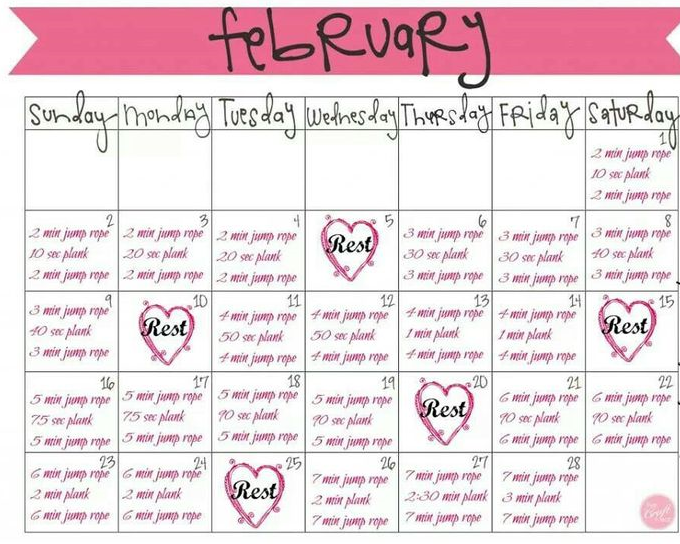 Eat at least 1 “Heart Healthy Foods” for breakfast, lunch, and supper, at least 3X a week: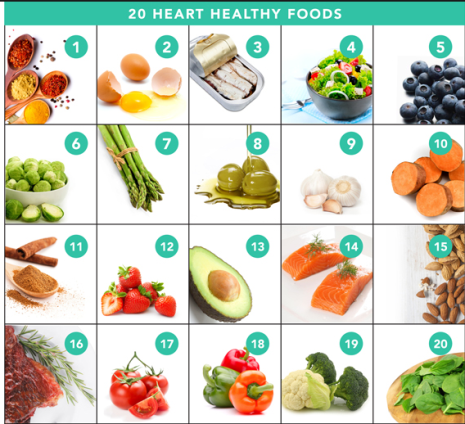 Please let me know if you have any questions or concerns regarding the challenges, the goal is for all to be successful!!!